SZPITAL SPECJALISTYCZNY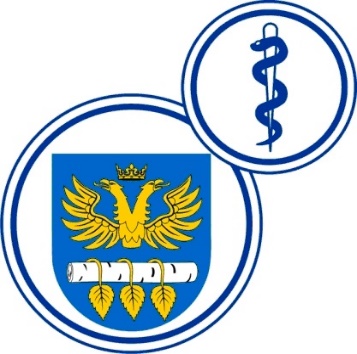 W BRZOZOWIEPODKARPACKI OŚRODEK ONKOLOGICZNYim. Ks. Bronisława MarkiewiczaADRES:  36-200  Brzozów, ul. Ks. J. Bielawskiego 18tel./fax. (013) 43 09  587www.szpital-brzozow.pl         e-mail: zampub@szpital-brzozow.pl___________________________________________________________________________Sz.S.P.O.O. SZPiGM 3810/47/2022                                                                      Brzozów 05.10.2022 r.Informacja z czynności otwarcia ofert na podstawie art. 222 ust. 5 ustawy Prawo zamówień publicznychDotyczy: postępowania o zamówienie publiczne w trybie przetargu nieograniczonego – dostawa energii elektrycznej: Sz.S.P.O.O.SZPiGM 3810/47/2022 r.zadanie nr 1Brak ofert.zadanie nr 2oferta nr  1PGE Obrót SAul. 8-go Marca 39-959 Rzeszów  NIP: 8130268082cena oferty w zł. brutto: 16.339,00  termin płatności: 60 dnizadanie nr 3oferta nr  1PGE Obrót SAul. 8-go Marca 39-959 Rzeszów  NIP: 8130268082cena oferty w zł. brutto: 2.423,76   termin płatności: 60 dni